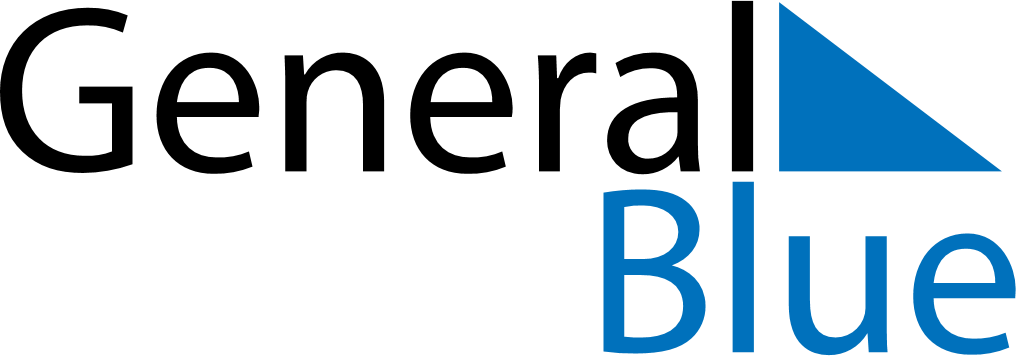 May 2024May 2024May 2024May 2024May 2024May 2024Salla, Lapland, FinlandSalla, Lapland, FinlandSalla, Lapland, FinlandSalla, Lapland, FinlandSalla, Lapland, FinlandSalla, Lapland, FinlandSunday Monday Tuesday Wednesday Thursday Friday Saturday 1 2 3 4 Sunrise: 4:13 AM Sunset: 9:51 PM Daylight: 17 hours and 37 minutes. Sunrise: 4:09 AM Sunset: 9:55 PM Daylight: 17 hours and 45 minutes. Sunrise: 4:05 AM Sunset: 9:59 PM Daylight: 17 hours and 54 minutes. Sunrise: 4:00 AM Sunset: 10:03 PM Daylight: 18 hours and 2 minutes. 5 6 7 8 9 10 11 Sunrise: 3:56 AM Sunset: 10:07 PM Daylight: 18 hours and 10 minutes. Sunrise: 3:52 AM Sunset: 10:11 PM Daylight: 18 hours and 19 minutes. Sunrise: 3:48 AM Sunset: 10:15 PM Daylight: 18 hours and 27 minutes. Sunrise: 3:43 AM Sunset: 10:19 PM Daylight: 18 hours and 36 minutes. Sunrise: 3:39 AM Sunset: 10:24 PM Daylight: 18 hours and 44 minutes. Sunrise: 3:35 AM Sunset: 10:28 PM Daylight: 18 hours and 53 minutes. Sunrise: 3:30 AM Sunset: 10:32 PM Daylight: 19 hours and 2 minutes. 12 13 14 15 16 17 18 Sunrise: 3:26 AM Sunset: 10:37 PM Daylight: 19 hours and 10 minutes. Sunrise: 3:21 AM Sunset: 10:41 PM Daylight: 19 hours and 19 minutes. Sunrise: 3:17 AM Sunset: 10:46 PM Daylight: 19 hours and 28 minutes. Sunrise: 3:12 AM Sunset: 10:50 PM Daylight: 19 hours and 37 minutes. Sunrise: 3:08 AM Sunset: 10:55 PM Daylight: 19 hours and 46 minutes. Sunrise: 3:03 AM Sunset: 10:59 PM Daylight: 19 hours and 56 minutes. Sunrise: 2:59 AM Sunset: 11:04 PM Daylight: 20 hours and 5 minutes. 19 20 21 22 23 24 25 Sunrise: 2:54 AM Sunset: 11:09 PM Daylight: 20 hours and 15 minutes. Sunrise: 2:49 AM Sunset: 11:14 PM Daylight: 20 hours and 24 minutes. Sunrise: 2:44 AM Sunset: 11:19 PM Daylight: 20 hours and 34 minutes. Sunrise: 2:39 AM Sunset: 11:24 PM Daylight: 20 hours and 44 minutes. Sunrise: 2:34 AM Sunset: 11:29 PM Daylight: 20 hours and 54 minutes. Sunrise: 2:29 AM Sunset: 11:34 PM Daylight: 21 hours and 5 minutes. Sunrise: 2:24 AM Sunset: 11:40 PM Daylight: 21 hours and 16 minutes. 26 27 28 29 30 31 Sunrise: 2:18 AM Sunset: 11:45 PM Daylight: 21 hours and 27 minutes. Sunrise: 2:13 AM Sunset: 11:51 PM Daylight: 21 hours and 38 minutes. Sunrise: 2:07 AM Sunset: 11:58 PM Daylight: 21 hours and 50 minutes. Sunrise: 2:00 AM Sunset: 12:04 AM Daylight: 22 hours and 3 minutes. Sunrise: 1:54 AM Sunset: 12:11 AM Daylight: 22 hours and 17 minutes. Sunrise: 1:46 AM Sunset: 12:19 AM Daylight: 22 hours and 32 minutes. 